ORIENTACIONES PARA GUIAR EL AUTOAPRENDIZAJE A DISTANCIAEstablecimiento: Colegio Mercedes Marínn del solar  Docente: Mónica Escobar - Sara CandiaAsignatura: Artes Visuales                                             Nivel:  2 año Básico A-B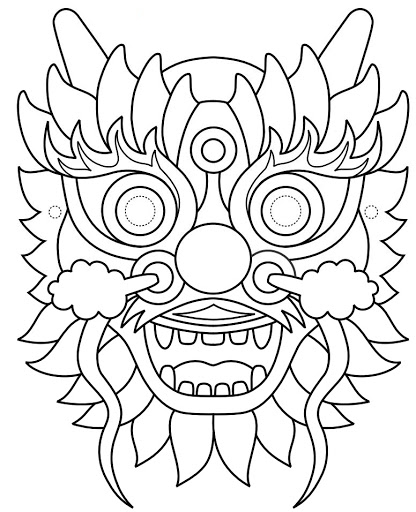 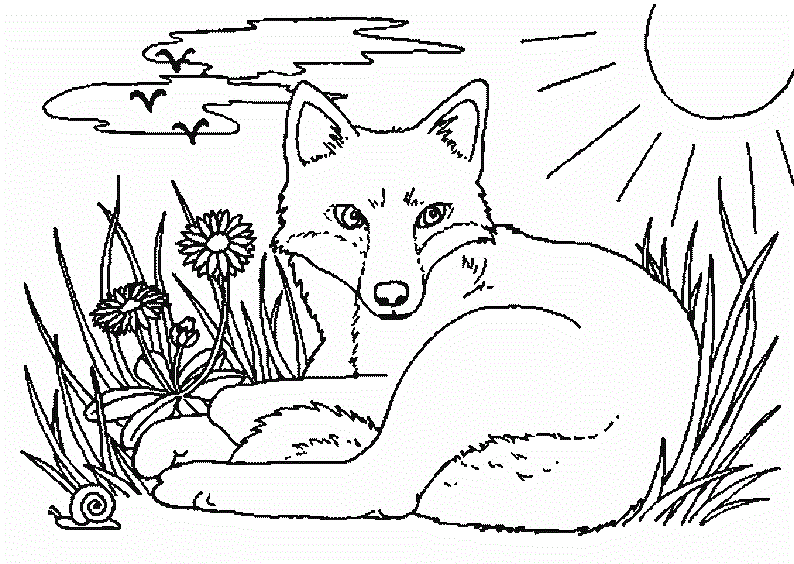 Unidad1ra2° BásicoContenido(señalar OA)GuíaEvaluaciónComplementar aprendizaje1 Semana Expresar y crear trabajos de artes a partir de la observación del entorno natural, figura humana y paisajes chilenos. Entorno cultural, personas y patrimonio cultural de Chile. Entorno artístico obras del arte local, chileno latinoamericano y del resto del mundo (OA 1)Actividad:Colorea  la siguiente máscara  del baile la Diablada 
(Anexo 1)Colorea  el dibujo n2  Un Zorrito en el desierto de Atacama 
(Anexo 2)-Máscara de la Diablada terminada y pegada en el cuaderno-Lámina del Zorrito del Norte terminada y pegada en el cuadernoColorea la máscara de la Diablada y recorta y pega en tu cuaderno de artes visualesColorea la lámina del Zorrito en el desierto y luego la pegas en tu cuaderno de artes visuales